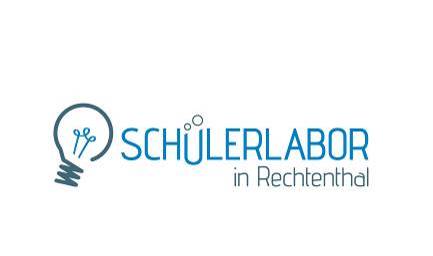 Magnete:einfach anziehend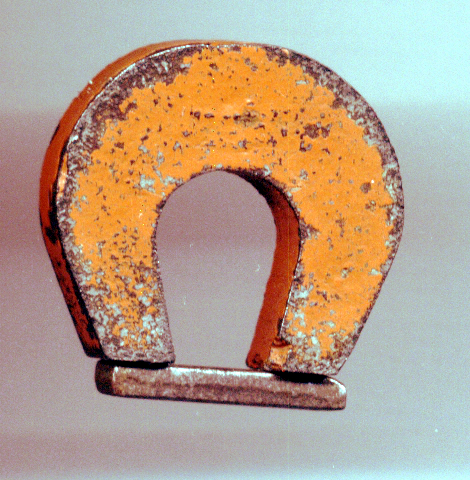 Name: …………………………………………..Datum: …………………………………………1. Teil: Was wir schon über Magnete wissen1. 	Welche Stoffe werden vom Magneten angezogen?Aus welchem „Stoff“ (Material) sind die Gegenstände in der Kiste? Schreibe ihn auf.
Welche Stoffe werden von einem Magneten angezogen? Schreibe deine Vermutung in die Tabelle und probiere es dann aus. Nun weiß ich, folgende Stoffe werden vom Magneten angezogen …………………………………………………………………………………………………………………………………………………………………………………………..2.	Magnetische PoleDie beiden Pole eines Magneten heißen magnetischer …………….. und magnetischer ……….......Merkhilfe: Die Hälfte des Magneten, auf der der Nordpol liegt, ist oft rot markiert, die andere Hälfte mit dem Südpol meist grün (oder blau).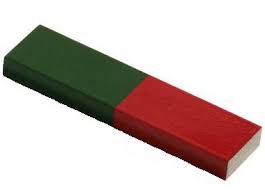 An den magnetischen Polen ist die Anziehungskraft am stärksten!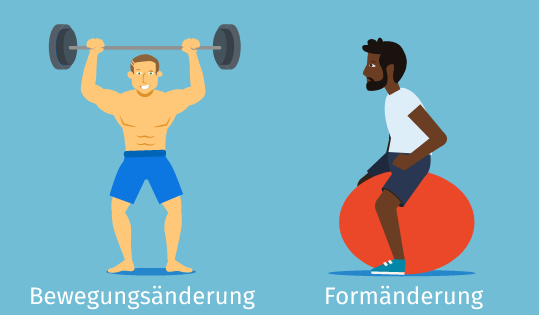 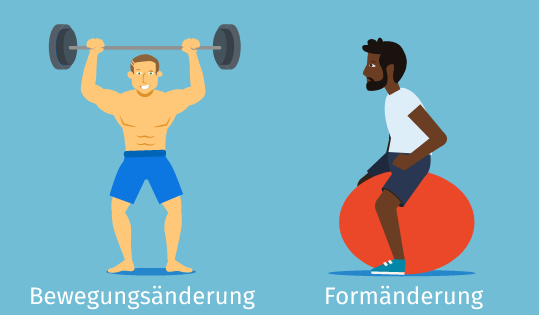 Anziehung und Abstoßung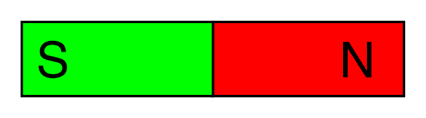 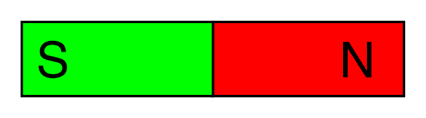 ___________________		_______________________	_______________________Welche zwei Magnete ziehen sich an, welche Magnete stoßen sich ab? Schreibe es unter die jeweiligen Abbildungen.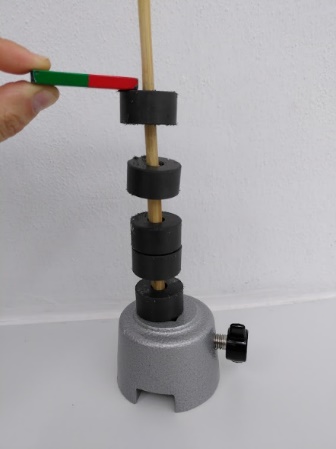 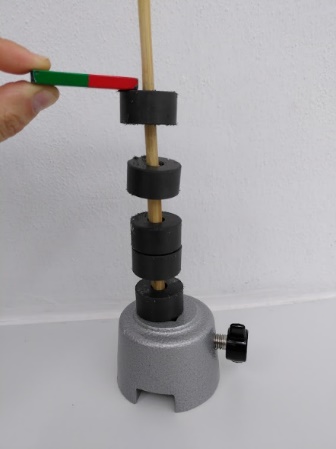 Beende die Sätze: „Gleichnamige Pole ………			„Ungleichnamige Pole …….Zeichne in die Abbildung der Rundmagnet-Reihe die Nord- und Südpole (N uns S) ein. Baue nun die Rundmagnet-Reihe wie in der Abbildung nach. 2. Teil: Magnete wirken durch etwas hindurch!3.	Das unsichtbare Magnetfeld sichtbar machen! Magnete wirken unendlich weit in ihre Umgebung hinein. Man sagt, im Raum um den Magneten herrscht ein magnetisches Feld oder ein Magnetfeld.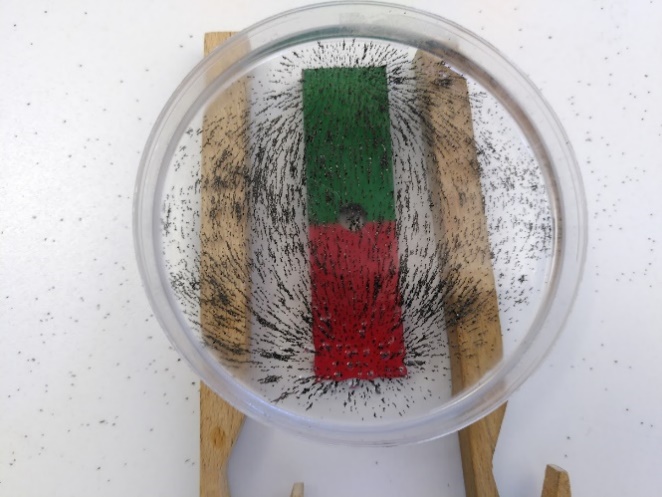 Wir benötigen: eine Petrischale2 Reagenzglasklemmen als ErhöhungEisenspäneheißes Kerzenwachs einen Magneten Das Magnetfeld reicht in den Raum hinein. Erkennst du ein Muster im Magnetfeld? Zeichne das Magnetfeld in die Abbildung ein:  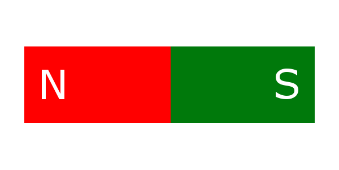 4.	How science works! So funktioniert Wissenschaft! Wenn wir eine Forscherfrage mit einem Experiment ergründen möchten, ist es wichtig, dass wir genau vorgehen. 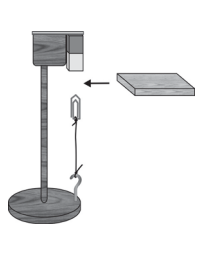 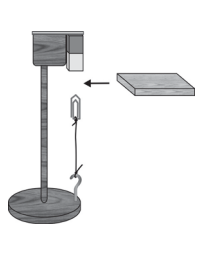 Wir fragen uns: Welches Material schwächt das Magnetfeld ab?So wird das Experiment aufgebaut, siehe Abbildung: Überlegt vorher gemeinsam: Welche Variable muss bei unserem Experiment geändert werden und welche Variablen müssen gleich bleiben? Kreuze an!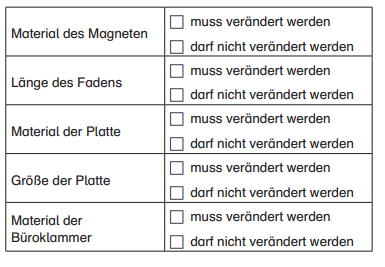 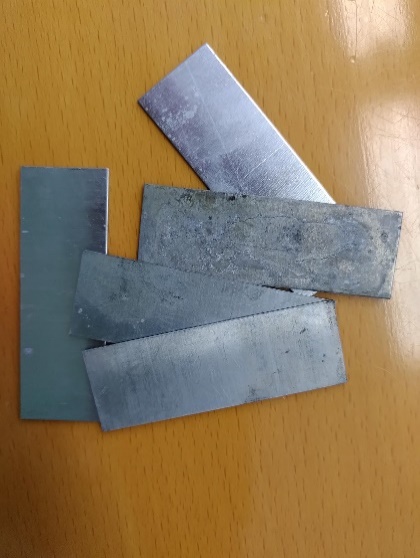 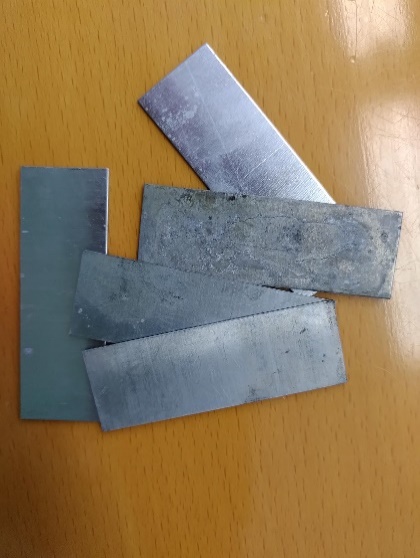 Die Platten bestehen aus: Kupfer (Cu), Zink (Zn), Eisen (Fe), Silber (Ag), Blei (Pb) und Holz
Ordne die Platten den Stoffen zu. Ich vermute: Das Magnetfeld wird durch ………………… abgeschwächt.So wird das Experiment nun durchgeführt: Ich schiebe die Platten aus den verschiedenen Materialien zwischen den Magneten und die fliegende Büroklammer. Ich beobachte: Das Magnetfeld wird abgeschwächt von ……………………..Stimmt dein Ergebnis mit deinen Vermutungen überein?			Ja/neinDie Erklärung dazu ist: ………………………. kann die Feldlinien des Magnetfeldes umleiten und schirmt das Magnetfeld nahezu vollständig ab. Die Wörter in violett zeigen, wie ein Forschungsprozess abläuft.3. Teil: Die Ausrichtung von Magneten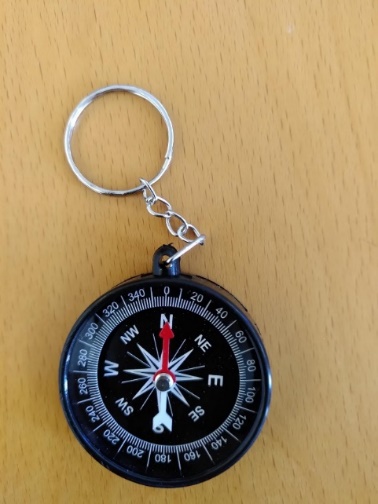 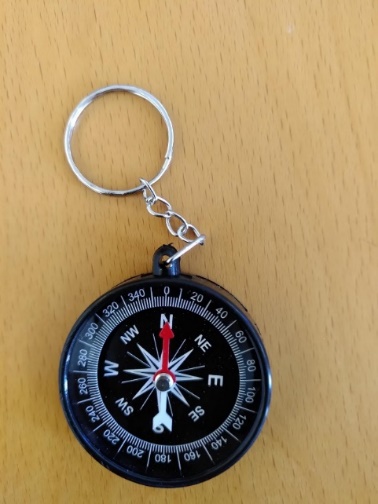 5.	Einen Kompass genauer betrachtenBesonders wichtig an einem Kompass ist die Magnetnadel, die in der Mitte des Kompasses drehbar befestigt ist. Auf ihr ist immer eine Hälfte besonders markiert. Legt eure Kompasse auf den Tisch bzw. die Kompassnadel ins Wasser. Wartet, bis sich die Nadeln nicht mehr bewegen. Was beobachtet ihr? In welche Richtung zeigen die Pfeilspitzen?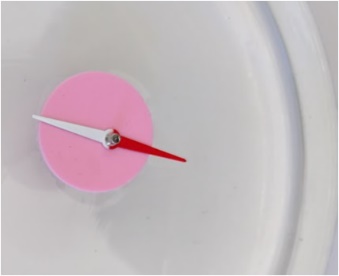 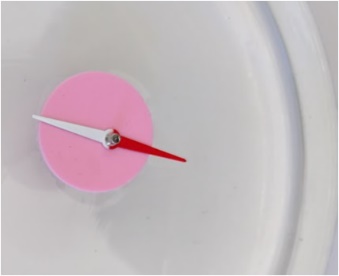 Da auch unsere Erdkugel ein Magnetfeld hat, besteht eine Wechselwirkung zwischen der Magnetnadel des Kompasses und dem Magnetfeld der Erde. Wenn der Nordpol des Kompasses nach Norden zeigt, muss dort der magnetische Südpol liegen. 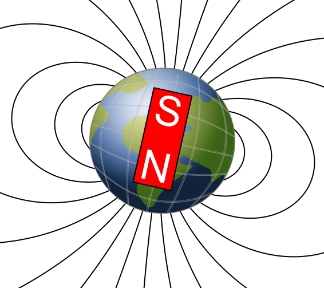 Der magnetische Südpol liegt also in der Nähe des geografischen Nordpols.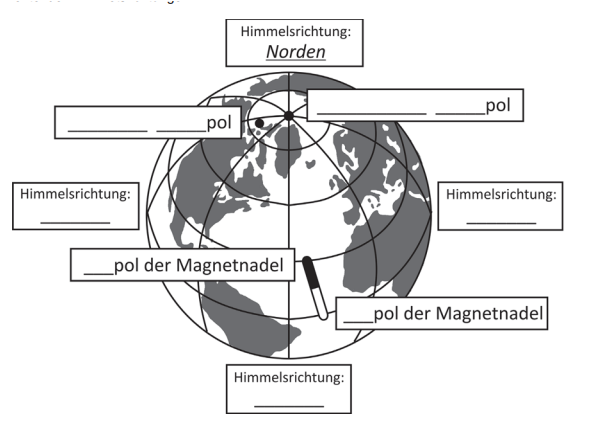 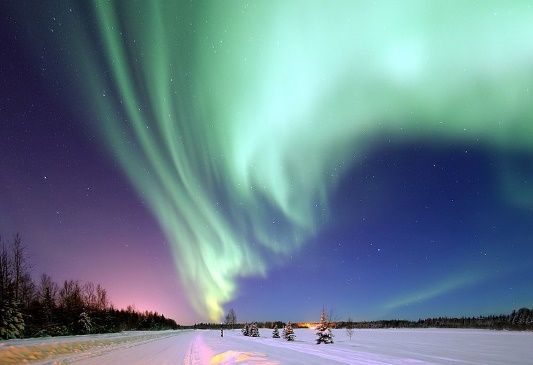 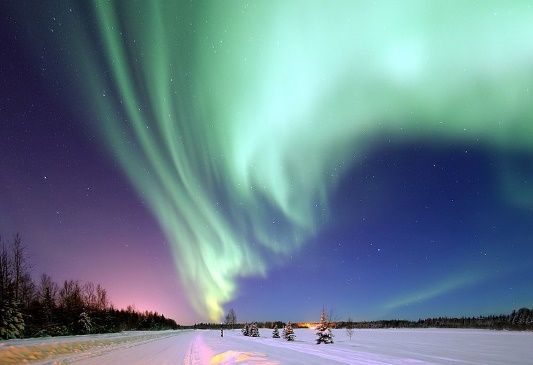 6.	Ich kann selbst eine Kompassnadel herstellen!Du kannst einen Eisennagel magnetisieren, sodass er selbst magnetisch wird. 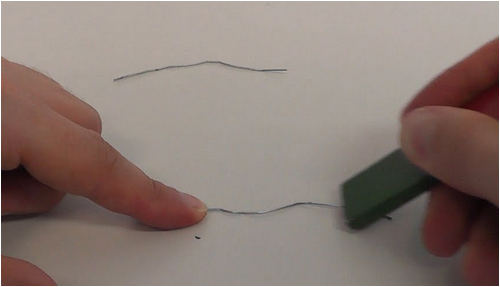 Streiche ein paar Mal mit dem gleichen Pol in gleicher Richtung über den Nagel. 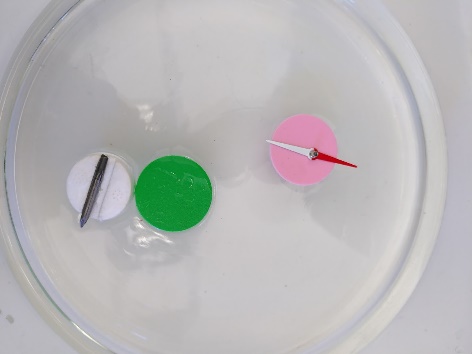 Teste die magnetische Wirkung und markiere die Pole. Lege deine selbstgemachte Kompassnadel auf einen Moosgummi und lege sie in die Wasserschüssel. 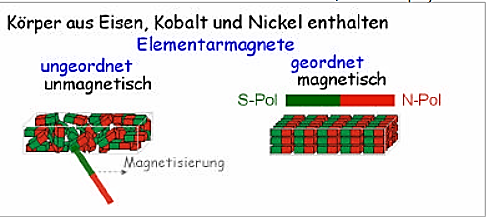 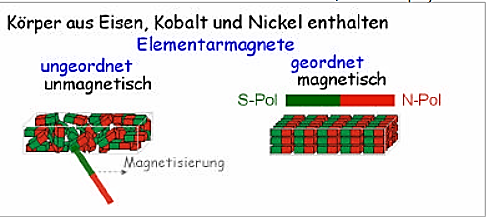 Magnetische Felder entstehen auch dann, wenn elektrischer Strom durch einen elektrischen Leiter (Draht) fließt. Das passiert in einem Elektromagneten.4. Teil: Elektromagnet und Elektromotor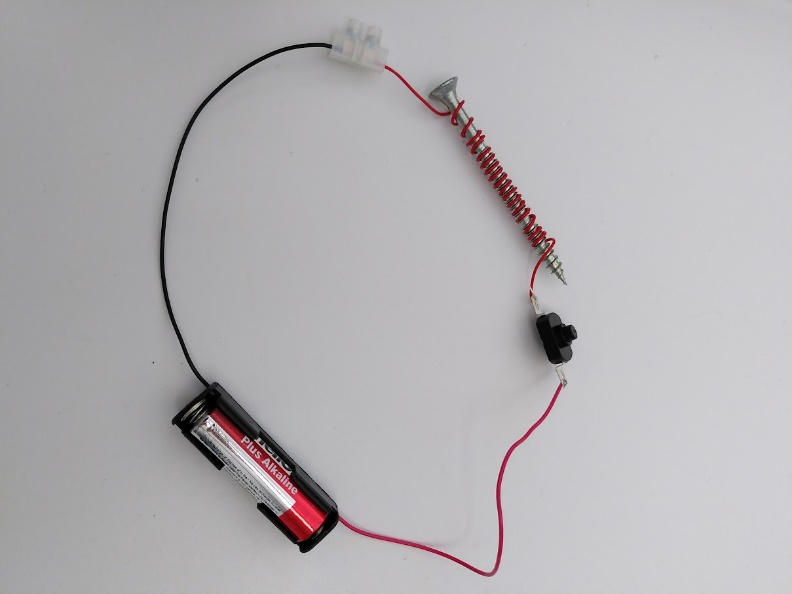 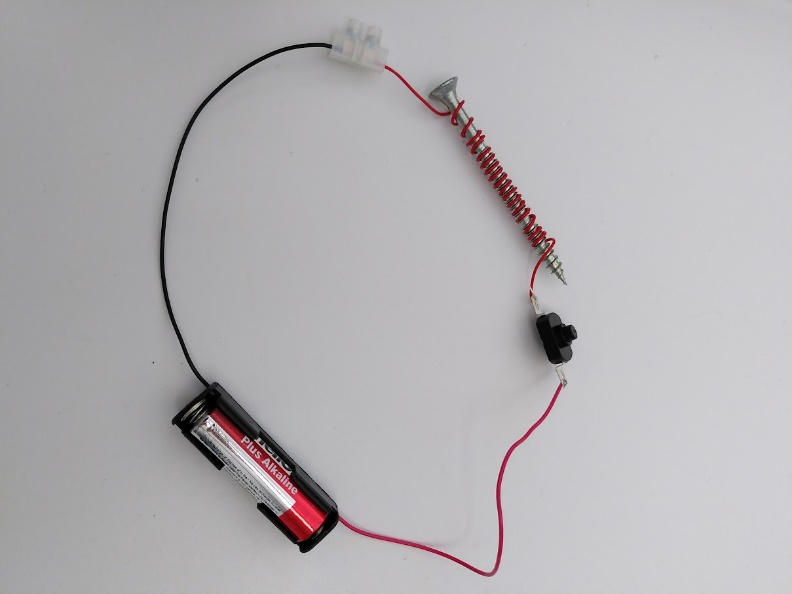 7.	ElektromagnetWir können also einen Elektromagneten selbst herstellen. Dazu brauchen wir einen elektrischen Leiter, einen Eisennagel und eine Batterie. Wickle nun den Draht um den Eisennagel. Entferne am Drahtende die Kunststoffisolierung (ca. 1 cm). Verbinde nun die Drahtenden über die Lüsterklemme mit der Batterie. Baue auch einen Schalter mit ein. Mit dem Schalter kannst du den Magneten ein- und ausschalten. Kann dein Magnet Büroklammern anheben?Überlege: Wo kommen Dauermagnete zum Einsatz, wo Elektromagnete?8.	MagnetrührerEin Magnetrührer ist ein elektrisches Gerät, welches im chemischen Labor zum Umrühren von Flüssigkeiten verwendet wird.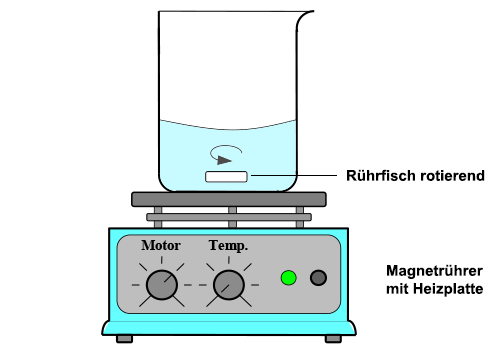 Probiere den Rührer mit Wasser und Salz aus. Beginne langsam!!!Kannst du erklären, warum sich der Rührfisch im Glas dreht?Kleiner Tipp: Der Rührfisch ist ein Dauermagnet. 9. ElektromotorIm Magnetrührer hast du erkannt, dass das Zusammenspiel von Permanent- und Elektromagneten eine Drehbewegung bewirkt. Im Elektromotor nutzt man diese Eigenschaft, um eine Bewegung zu erzeugen. Ein Elektromotor wandelt elektrische Energie in mechanische Energie um.Erkennst du den Elektromotor? Welches dieser Geräte enthält keinen Elektromotor?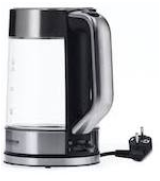 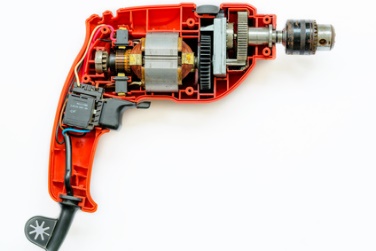 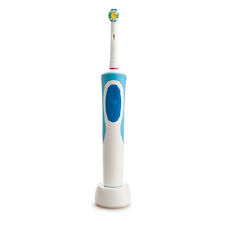 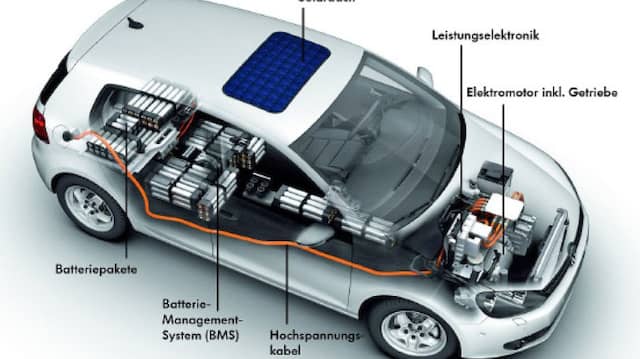 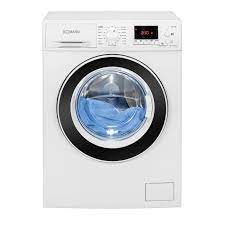 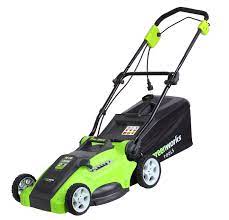 Ein Elektromotor besteht aus einem drehbar gelagerten Elektromagneten (Spule), der an eine Spannungsquelle angeschlossen ist und einem Dauermagneten. Die Drehbewegung des Motors wird ermöglicht durch die magnetischen Anziehungs- und Abstoßkräfte zwischen der Spule und dem Dauermagneten. 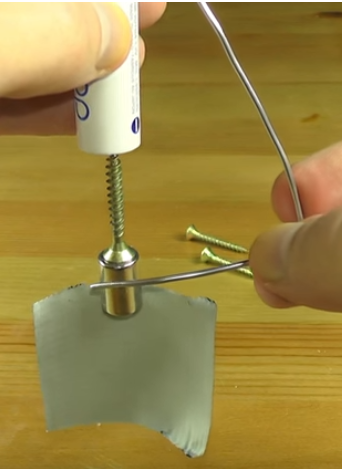 Wir bauen den einfachsten Elektromotor. Er besteht aus nur 4 Teilen: 1 Batterie (1,5 Volt)Draht1 Schraube1 Neodym-MagnetPapierstreifenGegenstand……. besteht aus dem chemischen Stoff….Ich vermute: der Stoff wird angezogenIch vermute: der Stoff wird angezogenIch probiere aus: der Stoff wird angezogen Ich probiere aus: der Stoff wird angezogen Gegenstand……. besteht aus dem chemischen Stoff….JaneinJaneinAlu-FolieAluminiumKupferblech2-Cent-MünzenKerzeSpitzerHolzstabPlastikbecher10-Cent-MünzenMagnetSupermagnetMessinghülse1 Euro-MünzeVariableverändern/nicht verändern